UNC PembrokeEAB Student Success CollaborativeAdvisor/Professor Home Page TrainingCenter for Student SuccessStaff Home “Availability”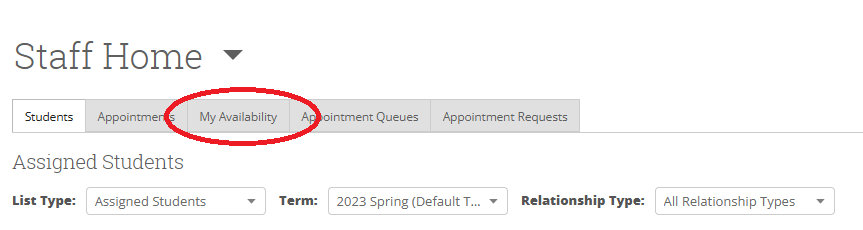 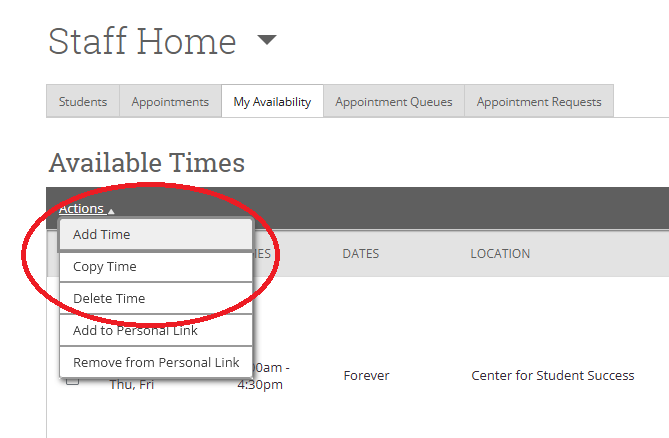 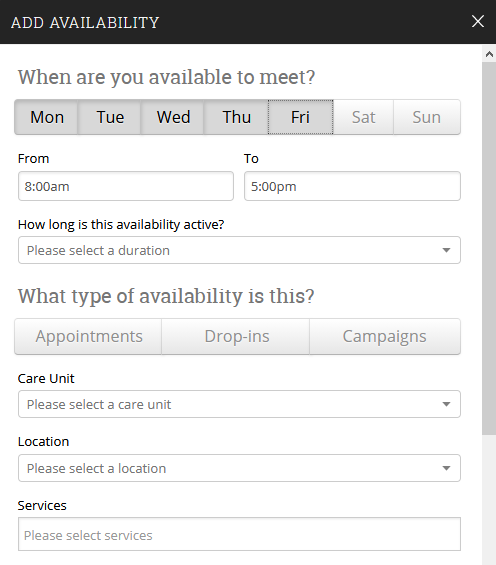 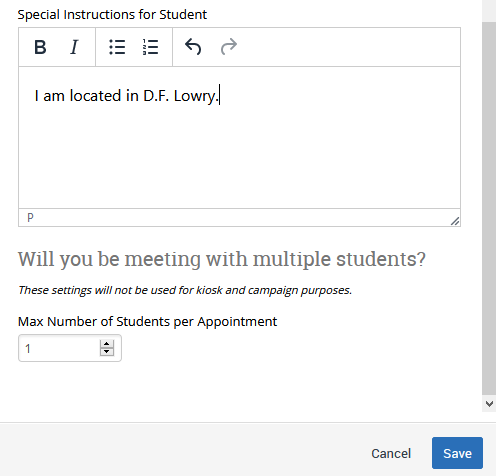 *NOTE*:  Once you have created an ‘availability’ (i.e. ‘Drop-In’), you can select ‘Copy Time’ under the ‘Actions’ drop-down to mirror your selections for an alternate appointment type.“Appointments and Appointment Campaigns”1.  Select the students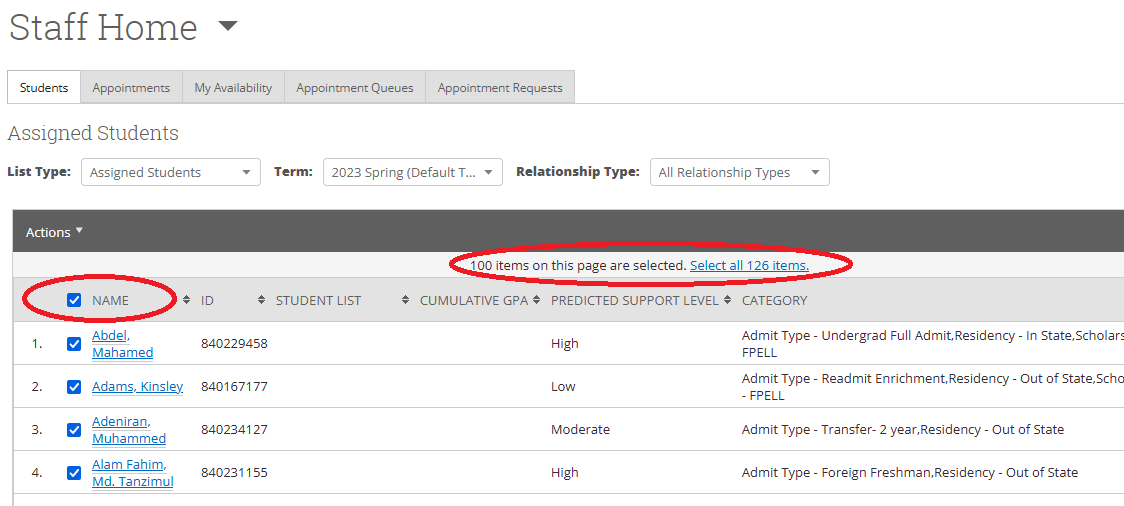 2.  Select options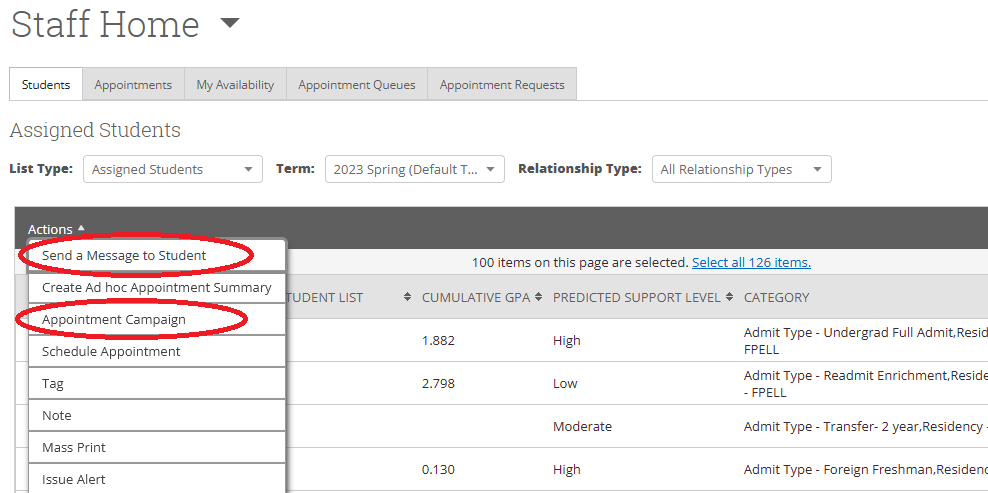 A. ‘Send a Message’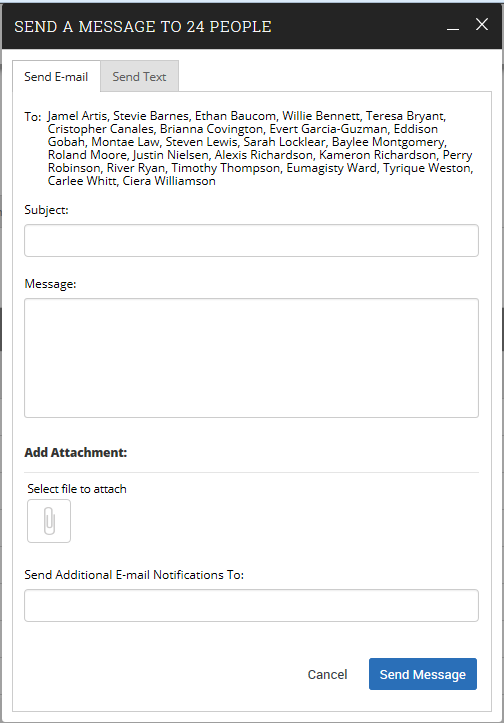 B. ‘Create Appointment Campaign’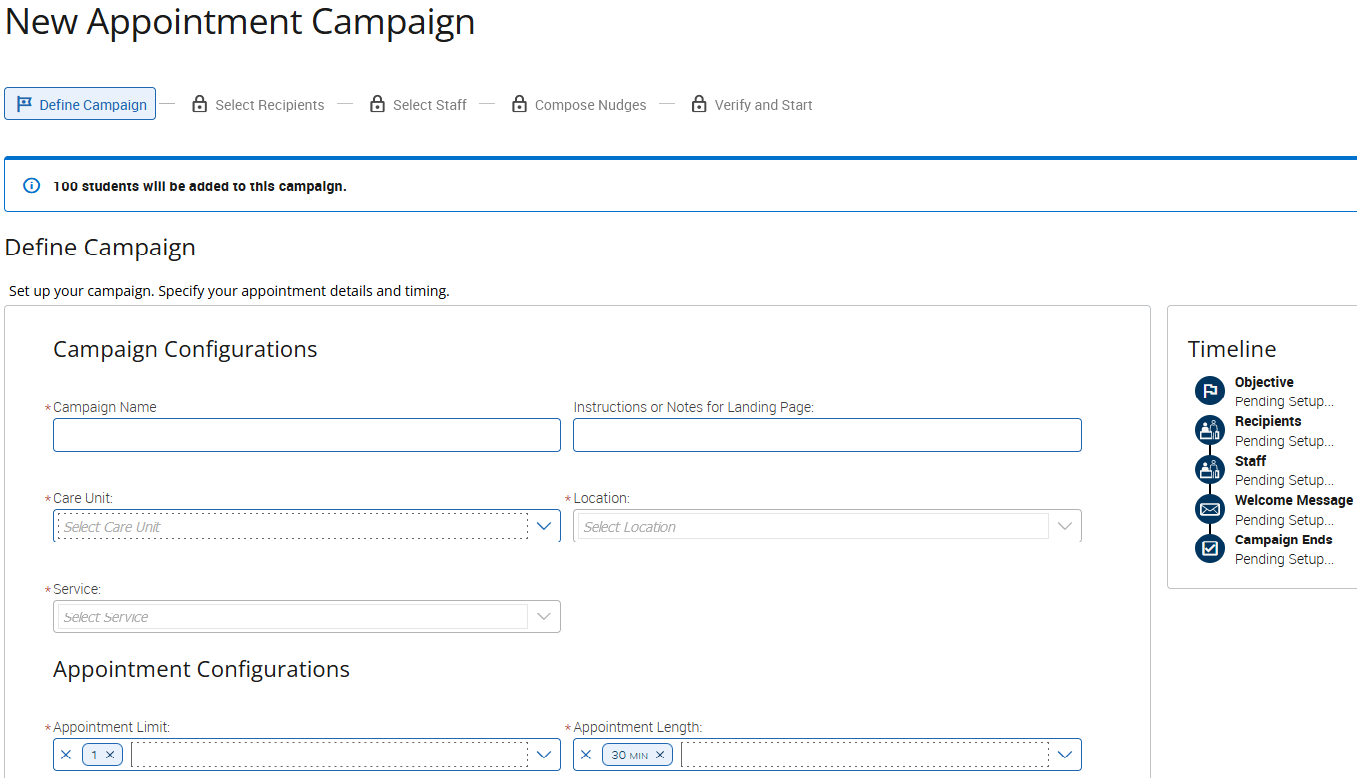 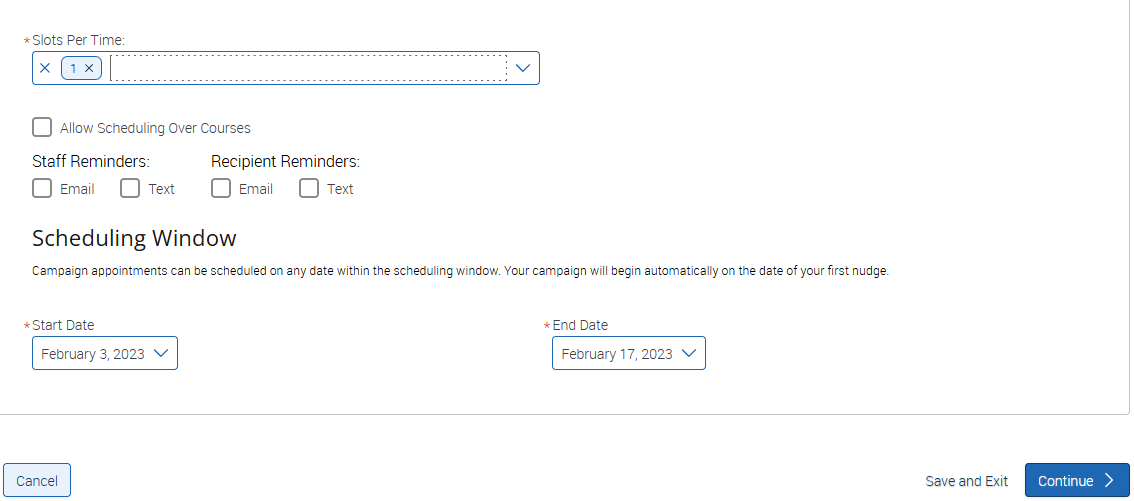 Add Recipients to Campaign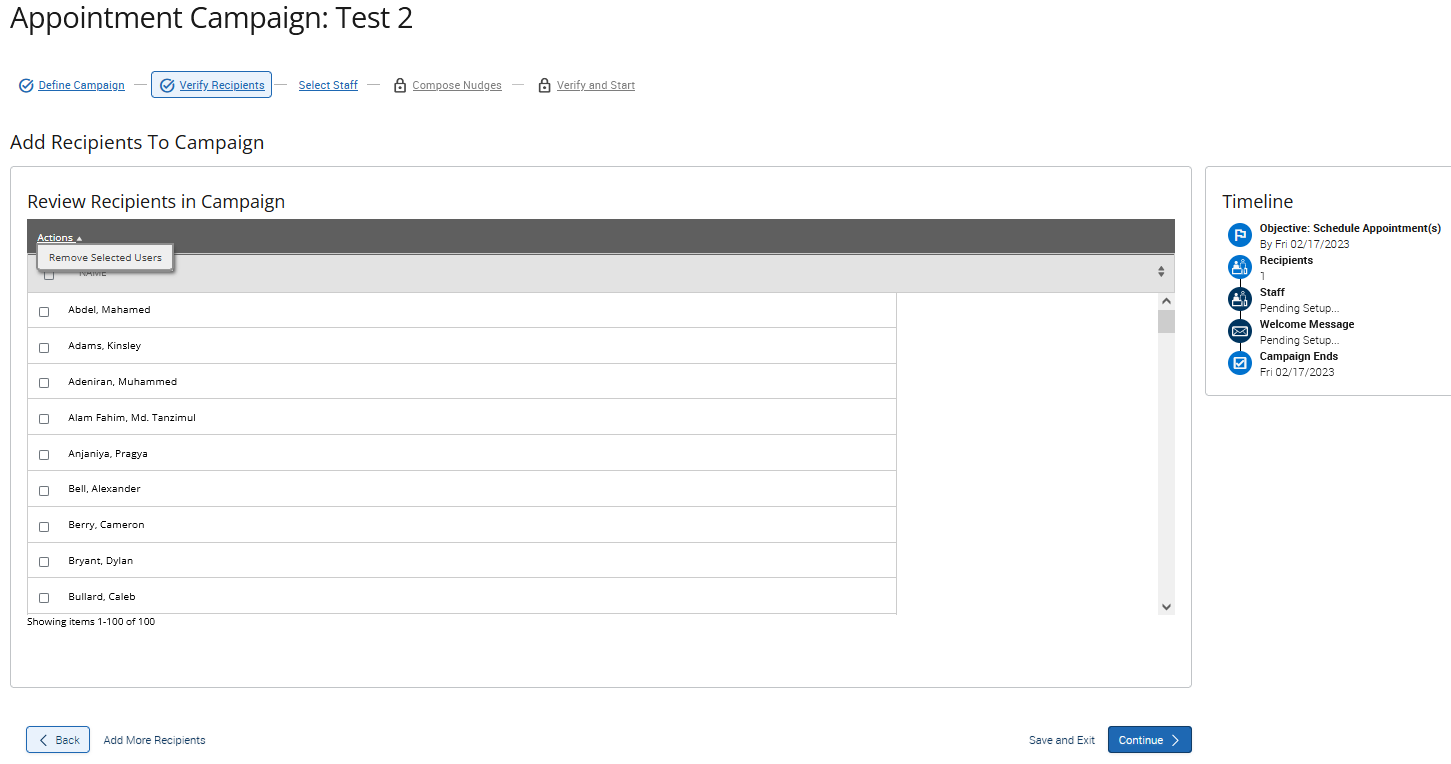 NOTE:  From this screen you can ‘Remove Selected Users’ (you can also verify your progress with your campaign under ‘Timeline’), you can go ‘Back’ and add more recipients, ‘Save and Exit’ or ‘Continue’Select Staff for Campaign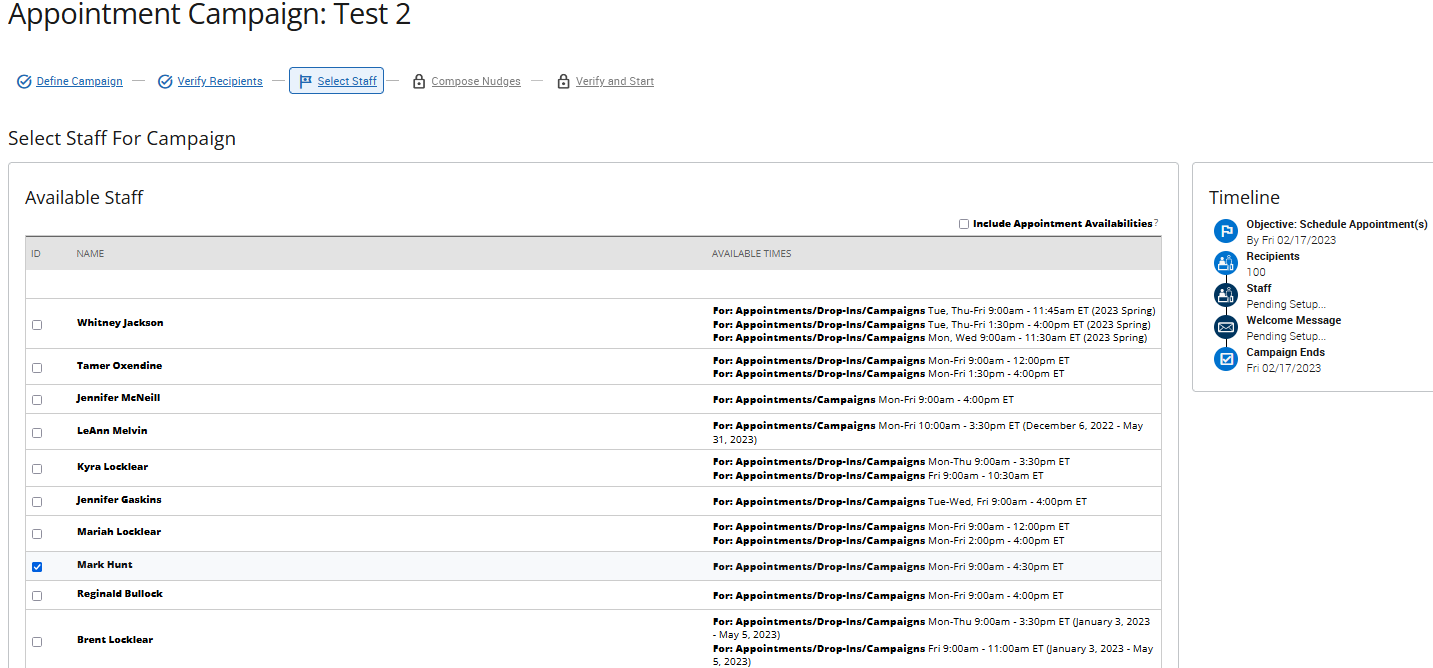 …include yourself and any others who may be assisting you. ...Compose Nudges:  Click ‘+ Add Welcome Message’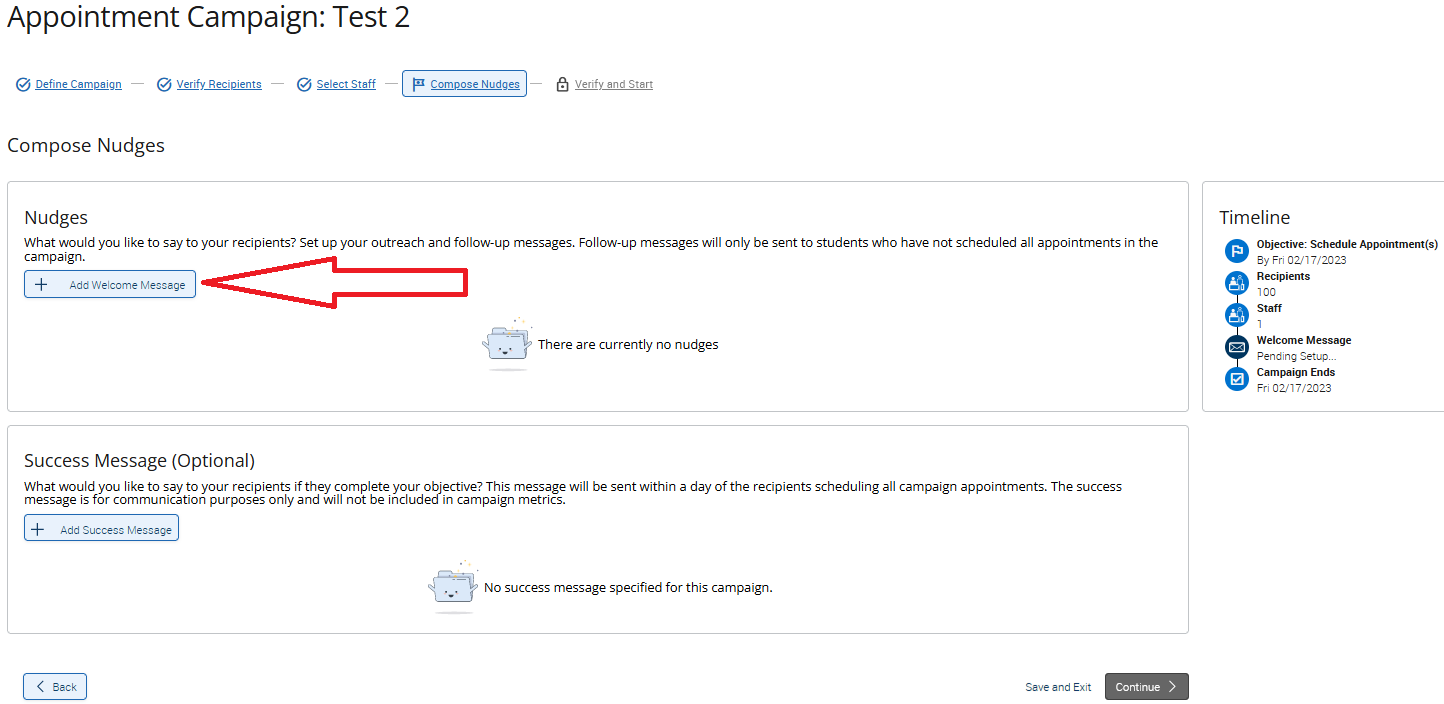 …Compose Message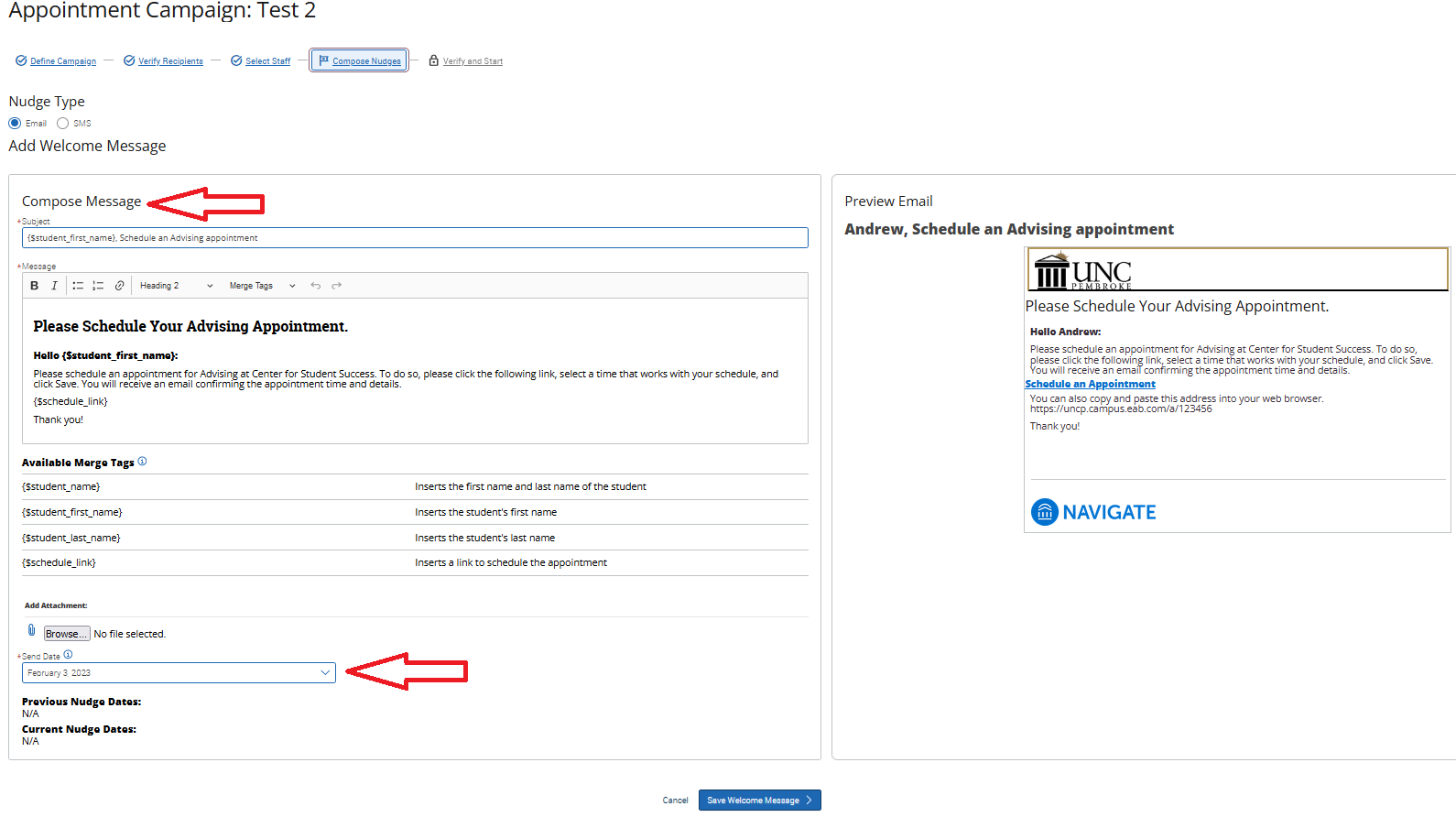  ...Confirm and Send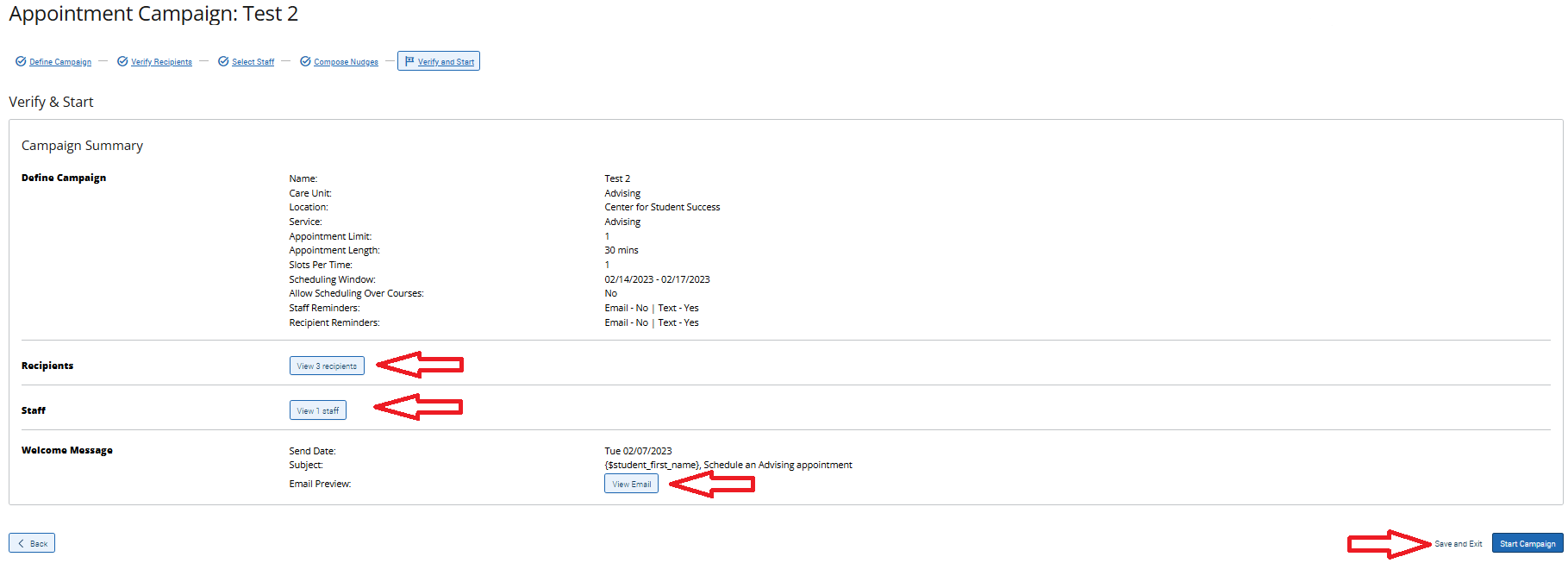 …from this screen you can confirm your recipients, staff, message, Save and Exit or ‘Start Campaign’.                 ...Confirmation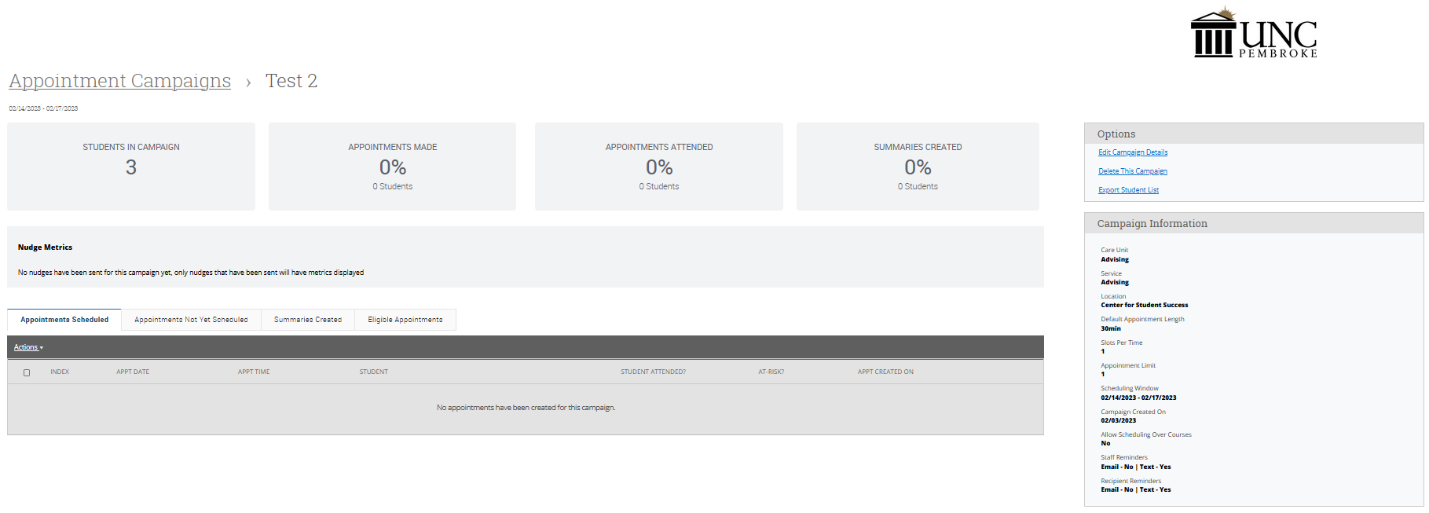 …Congratulations, you have successfully created your campaign.  From this screen you can view the progress of your appointments made, attended, view how many students have not scheduled (and send a reminder) and see how many appointment summaries you have created.   “Advisor Reports”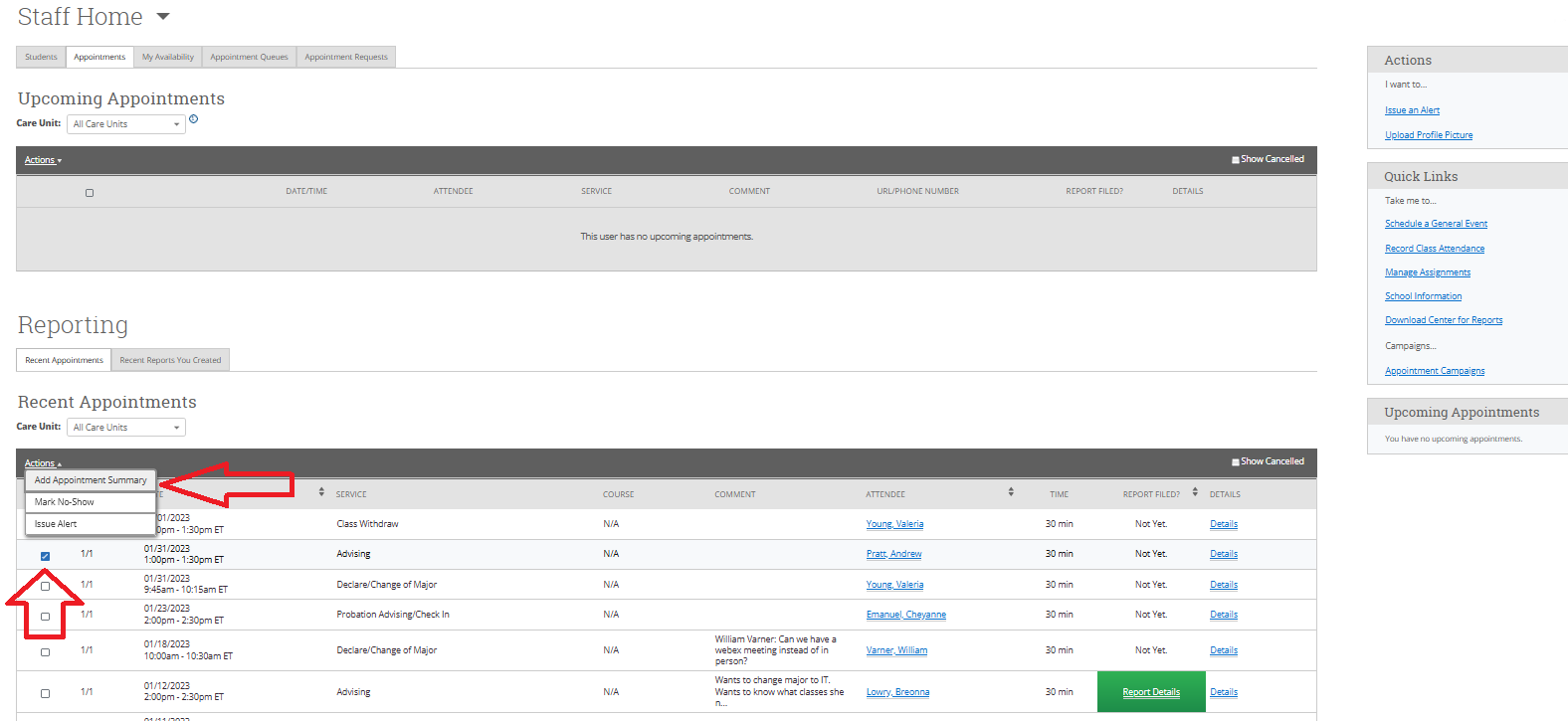 …from the ‘Staff Home’ page click ‘Appointments’ (top), select your student from ‘Recent Appointments’ and click ‘Actions’ then ‘Add Appointment Summary’… Advisor Report continued…Fill out appointment info, then ‘Save this Report’.  You can also add attachments to this report to view them at a later date.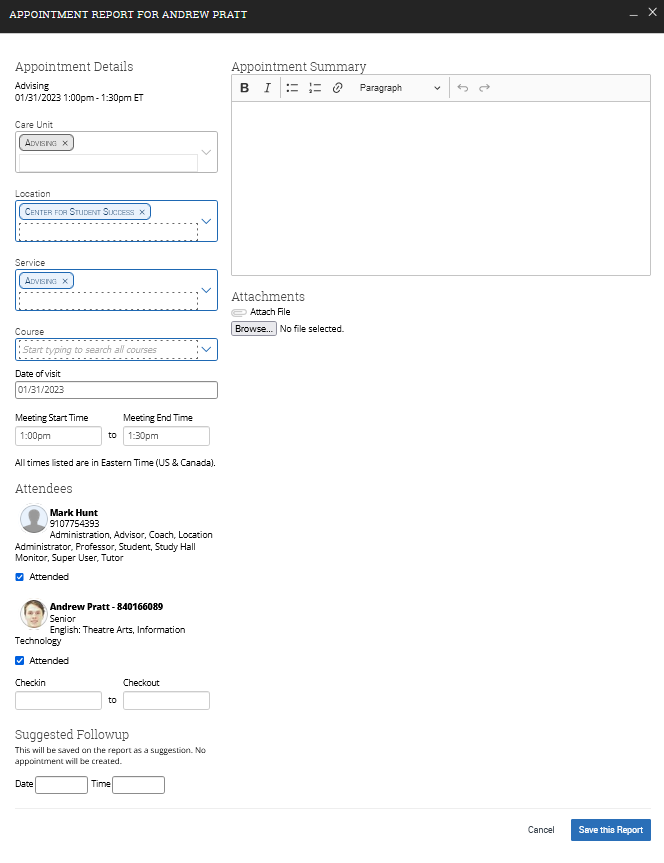 Professor Home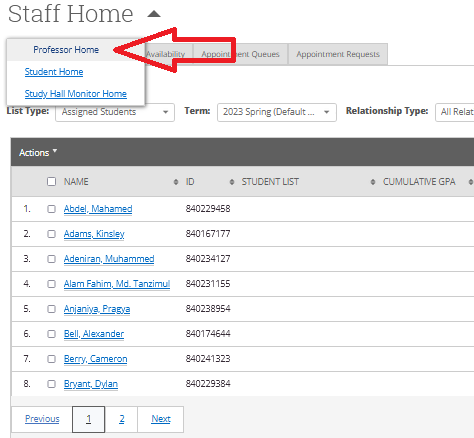 …from this screen you can see your courses, students in those courses, your advisees, issued H.A.W.K. Alerts and issue H.A.W.K. Alerts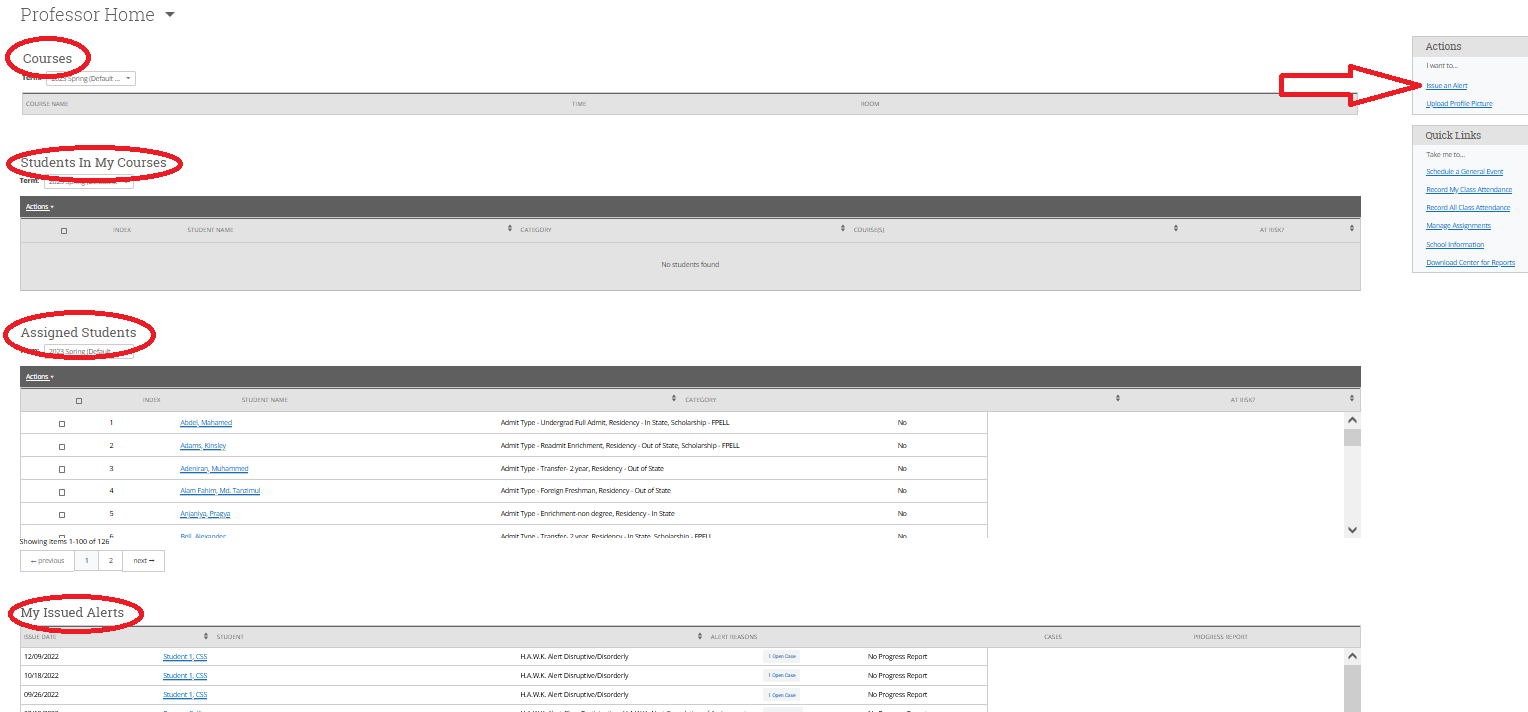 Send Message						       Select students...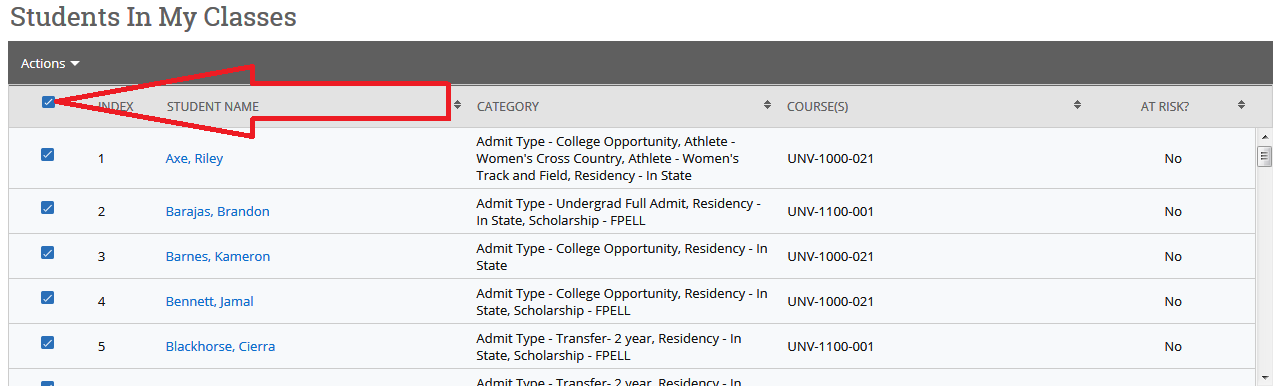 Send Message cont....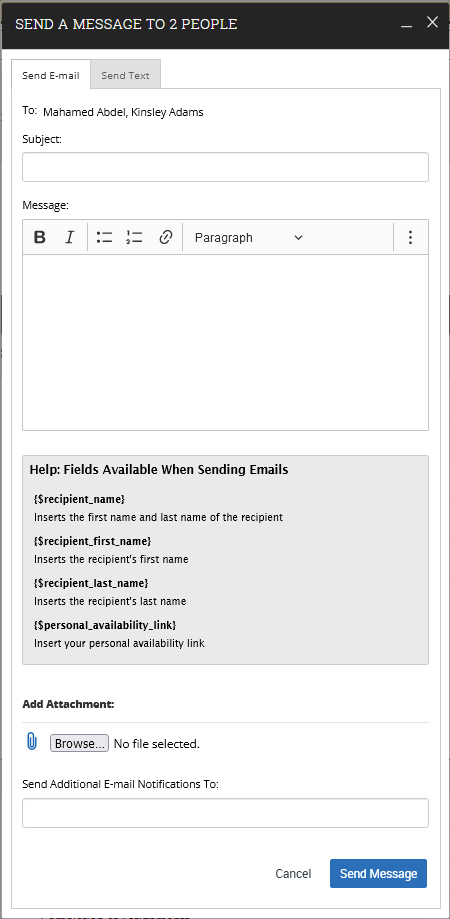 …from here you can message your students, to include attachments and cc’sIssue Alert (two ways)1.  Class Roster – Step A:  From your Professor Home page, check box next to student’s name under “Students In My Courses” and select “Issue Alert” 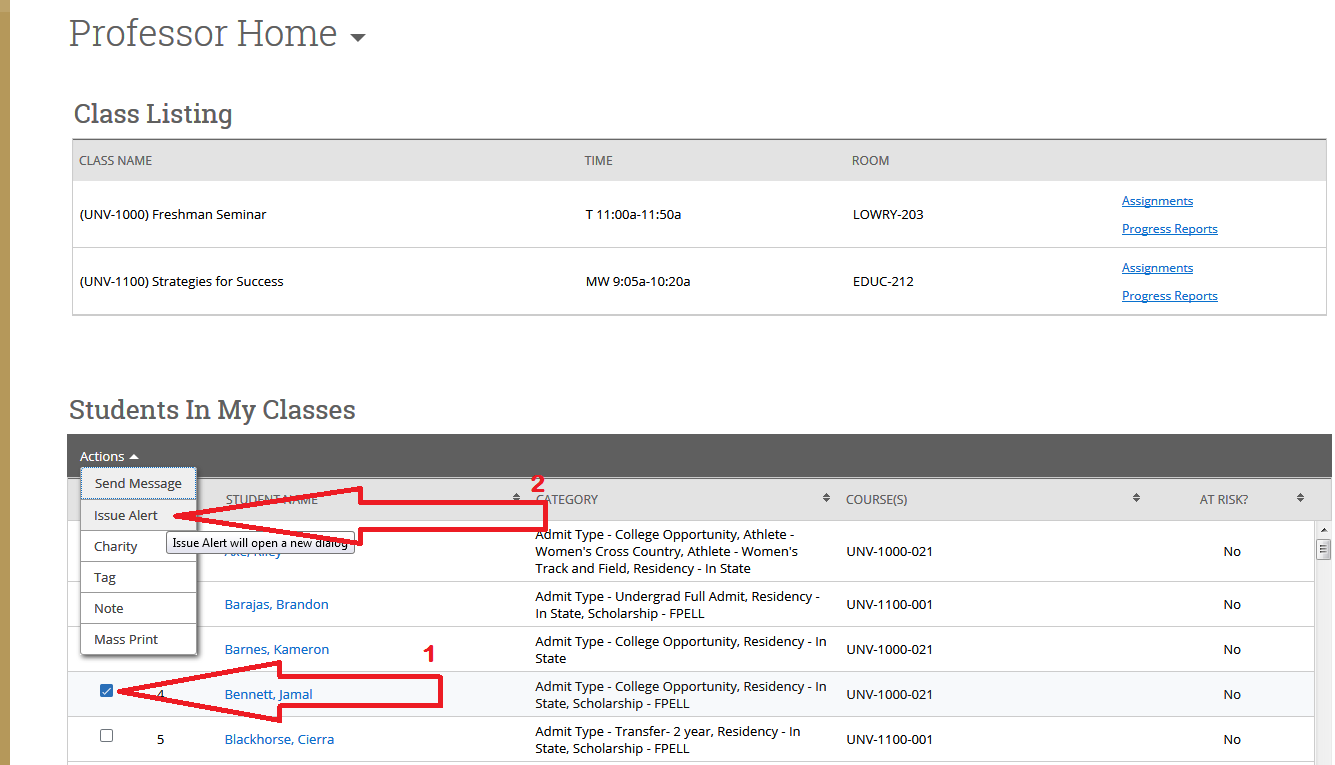 2.  Professor Home Page – Step A:  At the right of your Professor home page, select “Issue an Alert” and select student by typing the name or Banner ID... 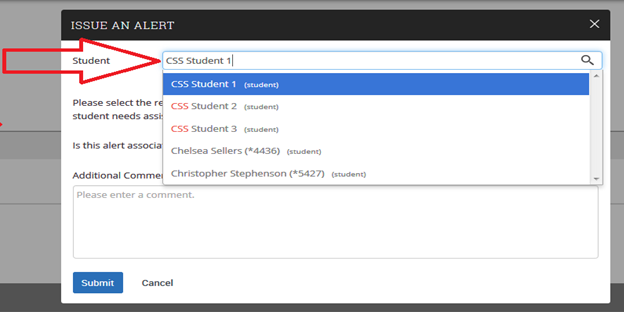 Step B:  Alert Reason – Select the alert reason...both H.A.W.K. Alerts and KUDOS reasons are imbedded within this dropdown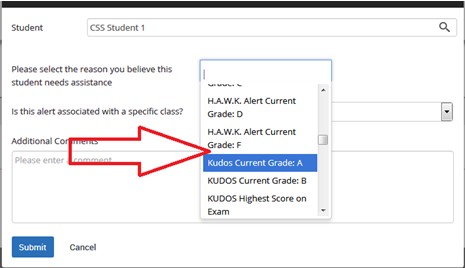 Step C:  Associated with a Class? – Select course from students registered classes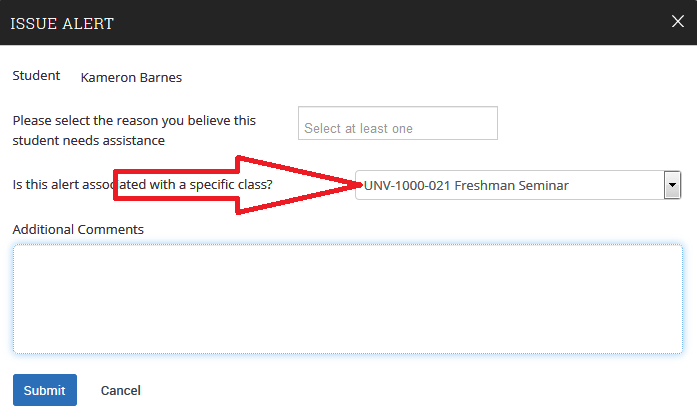 Step D:  Additional Comments / Submit – Explain reason for referral and recommendations, if any and click “Submit” 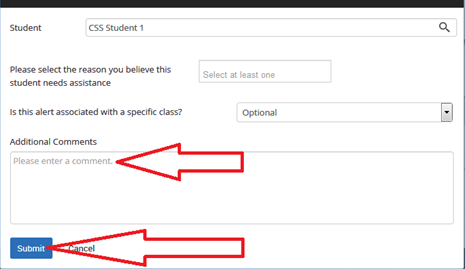 Follow-UpTo determine our progress with your referral...	1.  Select the “History” tab at the top left of your student’s profile page 	2.  Select applicable case under “View Case”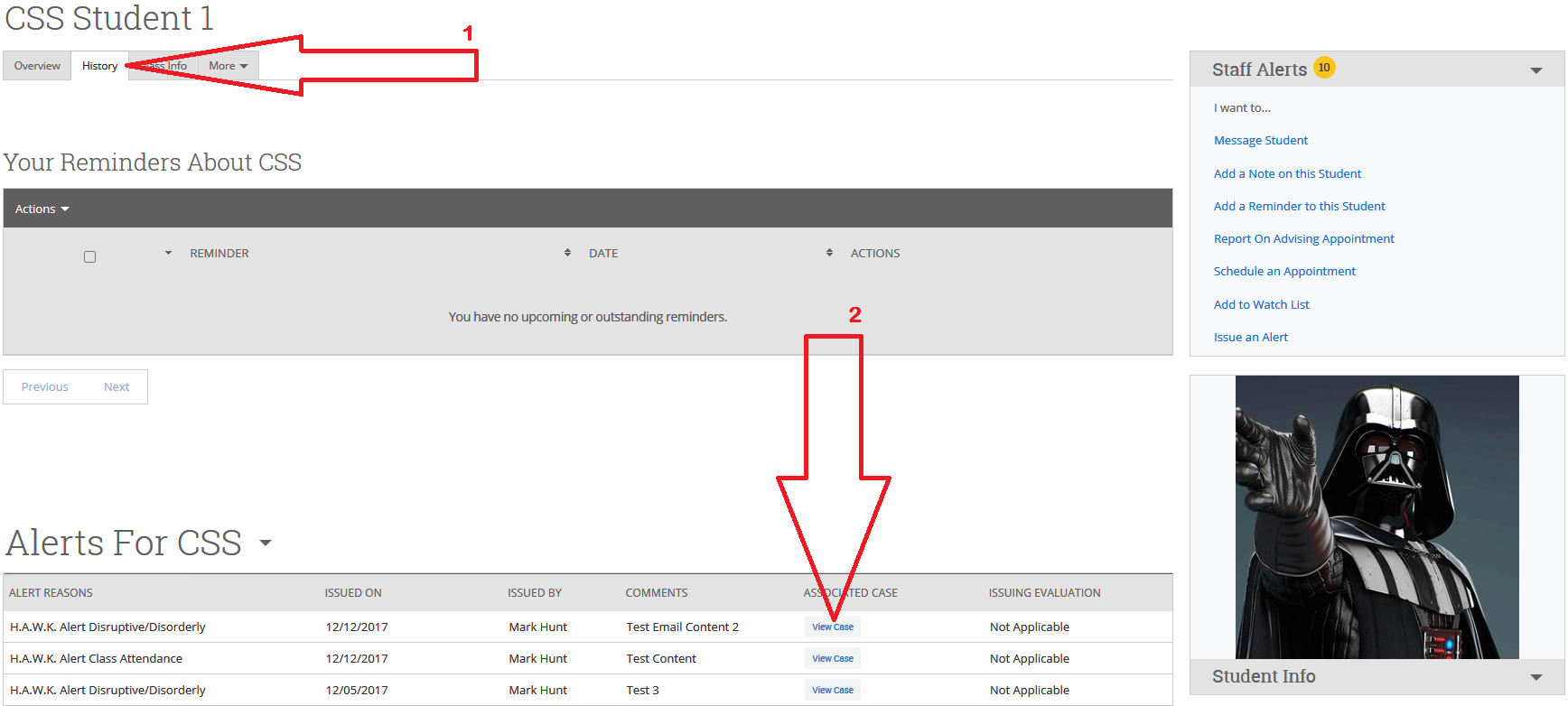 Follow-Up Continued...From this screen you can see who the case is assigned to, when it was opened (by our H.A.W.K. Alert Specialist) and what their comments are, if any.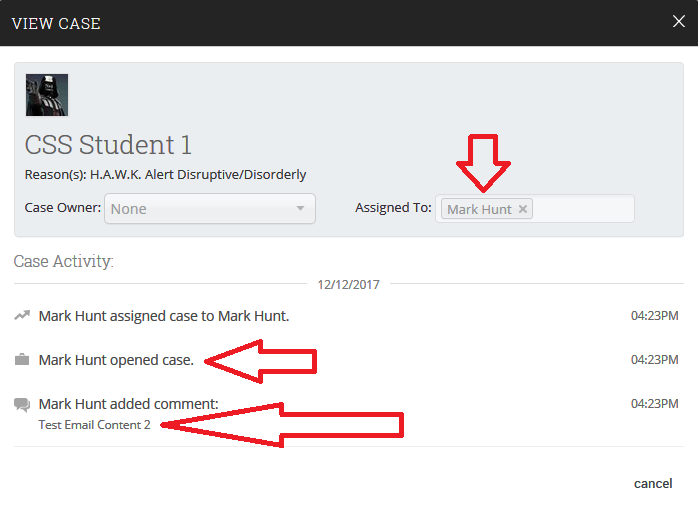 Progress ReportsIssued by various users to Professors to determine the academic progress of specific student populations.Email notice is sent to Faculty, is accessible thorough email and includes:“Yes/No” field for “Is student at risk of failing your course?”“Yes” response requires alert reasonsAlert reasons trigger ‘Cases’ (very similar to a H.A.W.K. Alert)Case management begins by:Notifying assignees who initiate contact with studentWork with student to address ‘Case’ concernsTrack resoultions within EAB (under ‘Cases’ tab  and under ‘My Issued Alerts)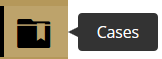 Once case is closed notice is automatically sent to ‘Case’ issuer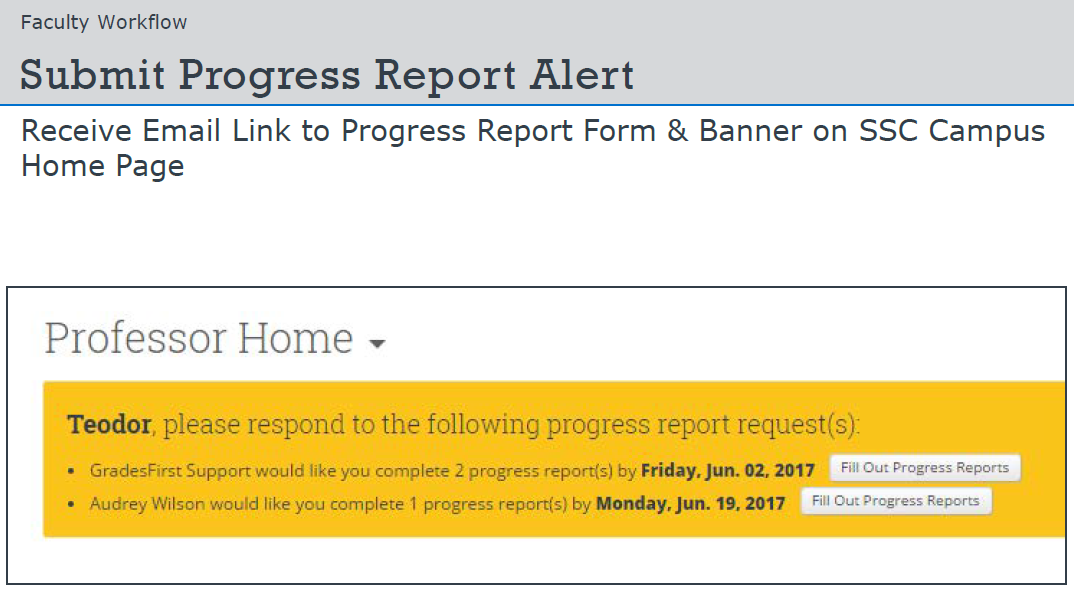 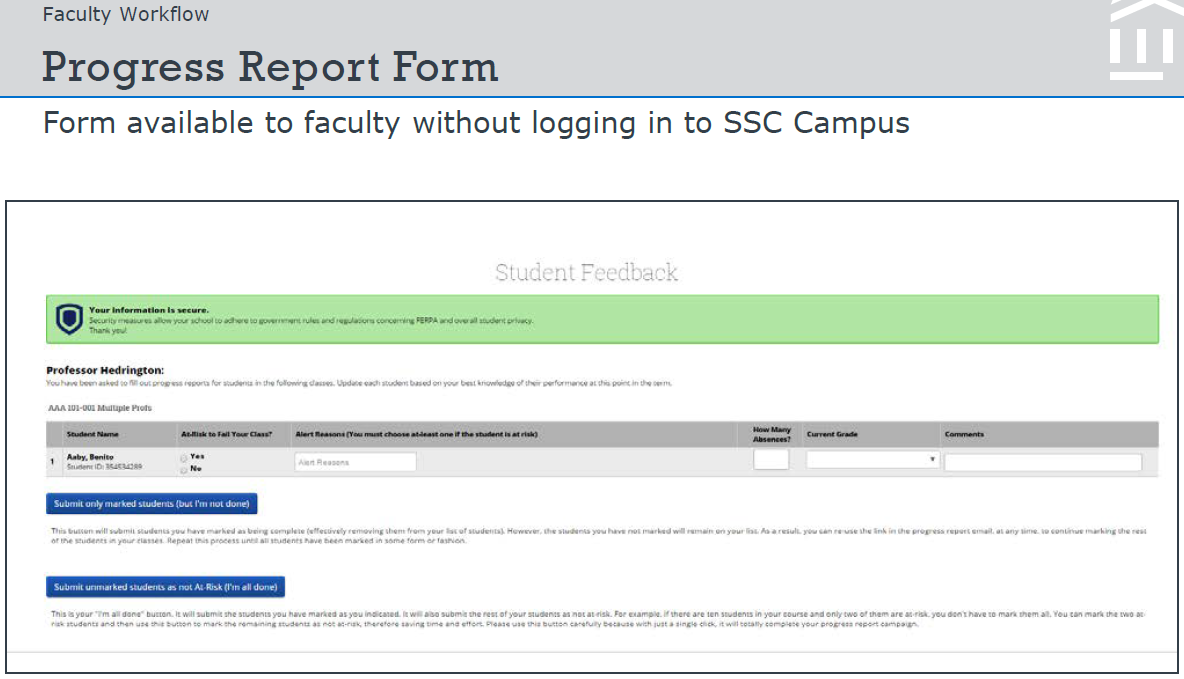 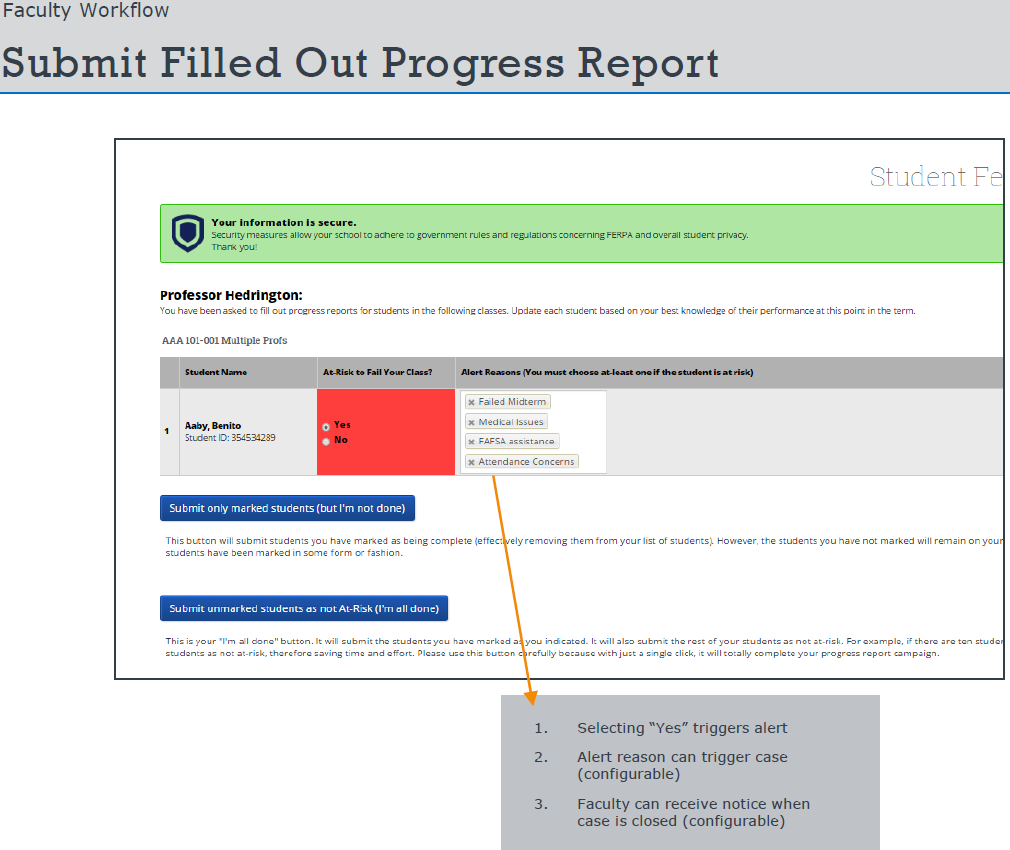 Record My Class AttendanceSelect “Record My Class Attendance”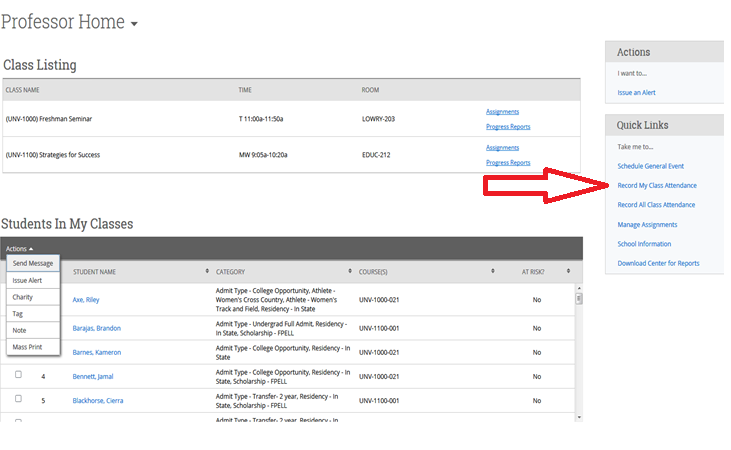 Select:  Course> Date> Attendance> Save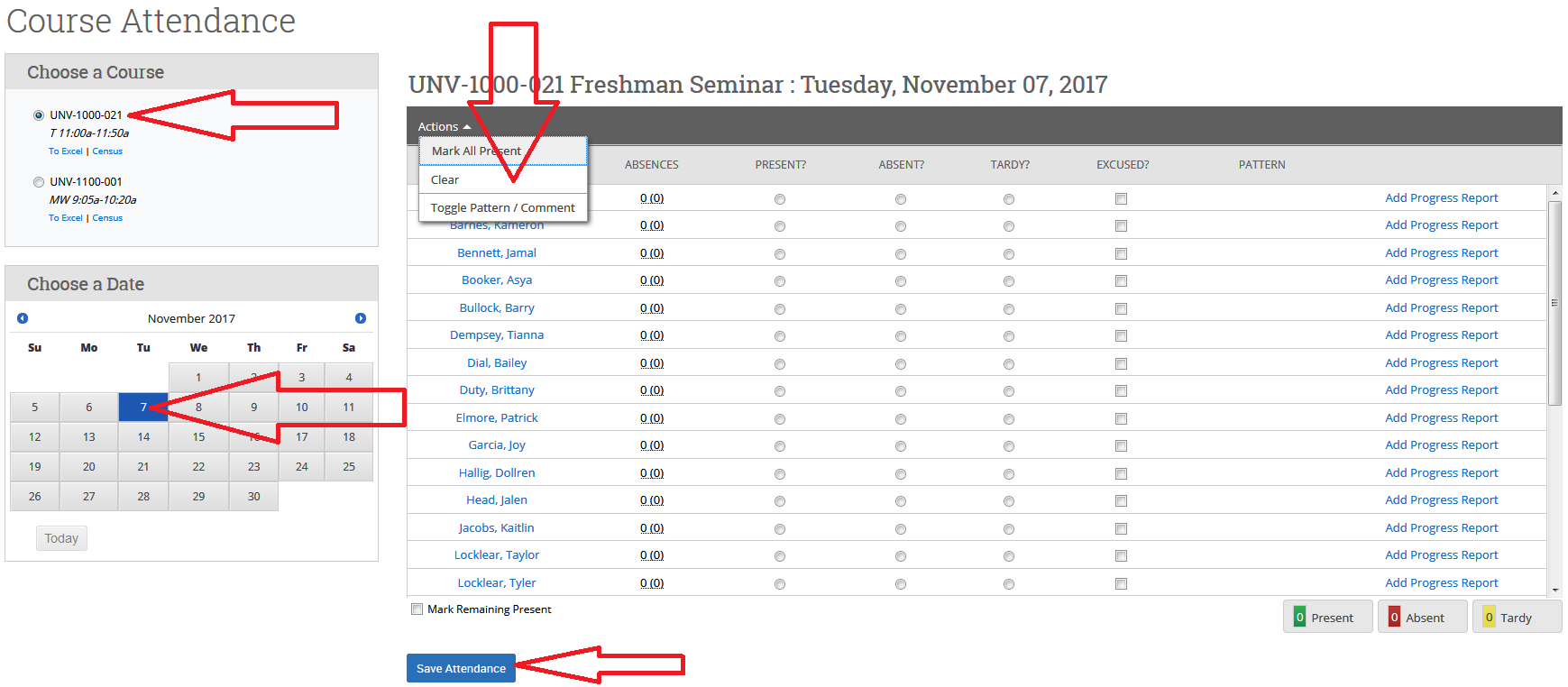 (You can record comments, toggle attendance patterns and view totals for the day.  Attendance can also be taken retroactively and can be exported to an excel file.)“Student Profile”Tabs (Staff Home Screen):Overview (30 sec. Gut Check)Success ProgressHistoryCoursesMajor ExplorerPathAcademic PlanMore: (Calendar, Study Hall, Appointments)